
БРОВАРСЬКА РАЙОННА РАДА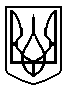 КИЇВСЬКОЇ ОБЛАСТІП Р О Т О К О Лзасідання 48 чергової сесії Броварської районної ради VІІ скликання від 18 вересня 2018 року                                                                                                            м. БровариУ роботі 48 чергової сесії Броварської районної ради VІІ скликання взяли участь:- Клименко Микола Федорович,  голова Броварської районної державної адміністрації;-  Кищук Олег Євгенович, депутат Київської обласної ради.Веде сесію:Гришко Сергій Миколайович, голова Броварської районної ради                     VІІ скликання.Затвердження порядку денного:Всього депутатів   - 36Було присутніх      - 26Із депутатів Броварської районної ради відсутні: Гоголіна Анна ВасилівнаГорюнов Олексій ВолодимировичДраний Микола ІвановичЗалозний Микола ВолодимировичІваненко Петро ПетровичПлющ Олексій АнатолійовичСубботін В’ячеслав МиколайовичСтоляр Ірина ВасилівнаСтоляр Олег АнатолійовичШитий Євгеній МихайловичЗапрошені    - 66Присутні    - 35Виступив:Гришко Сергій Миколайович, голова Броварської районної ради, повідомив, що у залі зареєструвалися 26 депутатів та запропонував розпочати засідання      48 чергової сесії. Головуючий поставив дану пропозицію на голосування.Проведення процедури поіменного голосування.Голосували:«За» - 26 ; «проти» - 0 ; «утримались» - 0; «не голосували» - 0.Протокол поіменного голосування додається.Вирішили:Пропозицію прийнято одноголосно.Виступили:Головуючий оголосив 48 чергову сесію Броварської районної ради VІІ скликання відкритою.(Звучить Гімн України) Головуючий повідомив, що на сесії присутні:- Федоренко Андрій Сергійович, помічник-консультант народного депутата України        Різаненка П.О;- Литвиненко Віталій Володимирович, помічник-консультант народного депутата України        Різаненка П.О;- Гаркуша Анатолій Миколайович, журналіст видання«Трибуна Бровари».Гришко Сергій Миколайович, голова Броварської районної ради, повідомив, що відповідно до розпорядження від 06 вересня 2018 року № 135 скликана 48 чергова сесія Броварської районної ради VІІ скликання і запропонував прийняти за основу порядок денний:1. Про внесення змін до рішення сесії районної ради VII скликання від 21 грудня 2017 року № 468-35 позач.-VII «Про районний бюджет Броварського району на 2018 рік» та додатків до нього.2. Про хід виконання районної Програми соціально-економічного, культурного, духовного розвитку Броварського району на 2018 рік за I півріччя 2018 року.3. Про присвоєння звання «Почесний громадянин Броварського району».4. Про роботу Броварської місцевої прокуратури за І півріччя 2018 року на території Броварського району Київської області.5. Про хід виконання  Районної Програми щодо вдосконалення соціальної роботи  із сім’ями, дітьми та молоддю у Броварському районі на 2016-2018 роки. 6. Про хід виконання Програми забезпечення Броварської   районної   організації   ветеранів  війни   іпраці, Збройних сил, правоохоронних органів на 2016-2020 роки.7. Про хід виконання Програми розвитку футболу в Броварському районі на 2014-2018 роки.8. Про хід виконання Програми розвитку галузі культури Броварського району на 2017-2020 роки.	9. Про хід виконання Програми підтримки діяльності Броварської районної організації інвалідів війни, Збройних сил та учасників бойових дій на 2016-2020 роки.10. Про Звіт Броварської райдержадміністрації про хід виконання Плану заходів із запровадження Концепції реалізації державної політики у сфері реформування загальної середньої освіти «Нова українська школа» на 2017-2029 роки.11. Про внесення змін до розділу IV районної Програми «Турбота» на 2016-2020 роки.12. Про хід виконання Районної цільової соціальної програми протидії захворюванню на туберкульоз на 2017 – 2018 роки. 13. Звіт постійної комісії з питань освіти, культури, сім’ї, молоді та спорту, охорони здоров’я та соціального захисту.14. Звіт постійної комісії з питань екології та охорони навколишнього середовища.15. Звіт постійної комісії з питань комунальної власності.16. Про хід виконання Програми підтримки розвитку садівництва та ягідництва у Броварському районі на 2017-2018 роки.17. Про хід виконання районною державною адміністрацією повноважень делегованих районною радою з питань координації на відповідній території діяльності місцевих землевпорядних органів.18. Про хід виконання Програми розвитку малого та середнього підприємництва в Броварському районі на 2017-2018 роки.19. Про внесення змін до Програми містобудівної діяльності та створення геоінформаційної електронної містобудівної кадастрової системи Броварського району на період 2016-2018 роки.20. Про хід виконання районною державною адміністрацією повноважень делегованих районною радою з питань видачі замовникам відповідно до законодавства    містобудівних    умов    і    обмеженьзабудови земельних ділянок за межами населених пунктів.21. Про хід виконання районною державною адміністрацією повноважень делегованих районною радою з питань об'єднання на договірних засадах коштів підприємств, установ та організацій, розташованих на відповідній території, і населення, а також бюджетних коштів на будівництво, реконструкцію, ремонт та утримання на пайових засадах об'єктів соціальної і виробничої інфраструктури, шляхів місцевого значення, на капітальний та поточний ремонт вулиць і доріг населених пунктів та інших доріг, які є складовими автомобільних доріг державного значення (як співфінансування на договірних засадах) та на заходи щодо охорони праці та охорони навколишнього природного середовища.22. Про хід виконання Районної Програми заходів з ліквідації стихійних сміттєзвалищ на території Броварського району на 2017-2018 роки.23. Про хід виконання районною державною адміністрацією повноважень делегованих районною радою з питань вжиття необхідних заходів щодо ліквідації наслідків надзвичайних ситуацій відповідно до закону, інформування про них населення, залучення в установленому законом порядку до цих робіт підприємств, установ та організацій, а також населення.24. Звіт директора комунального підприємства «Трудовий архів Броварського району» Броварської районної ради Київської області.25. Звіт директора комунального підприємства «Архітектурно-планувальне бюро» Броварської районної ради Київської області.26. Про внесення змін до складу Комісії з оренди об’єктів спільної власності територіальних громад сіл, селищ Броварського району.27. Про надання згоди комунальному підприємству «Броварське районне виробниче управління житлово-комунального господарства» Броварської районної ради на відчуження (продаж) майна, що належить до основних фондів підприємства та є спільною власністю територіальних громад сіл, селищ Броварського району.28. Про погодження відкриття філії комунального закладу Броварської районної ради «Школа естетичного виховання (Дитяча школа мистецтв)» в с.Літки, затвердження нової редакції Статуту та структури комунального закладу.29. Різне.Юрченко О.Б., Калашник В.І., Шульга В.Є.,      Куценко О.М., Корнійко С.О., Щиголь В.В.,  Воєвуцька Д.М., Теплюк М.М., Теплюк В.І. повідомили про конфлікт інтересів.Проведення процедури поіменного голосування.Голосували:«За» - 26 ; «проти» - 0 ; «утримались» - 0; «не голосували» - 0.Протокол поіменного голосування додається.Порядок денний прийнято за основу.Головуючий поставив на голосування пропозицію  постійної комісії з питань бюджету, фінансів, соціально-економічного розвитку і Президії районної ради про включення до порядку денного питання «Про внесення змін та доповнень до Програми соціально-економічного, культурного, духовного розвитку Броварського району на 2018 рік».Проведення процедури поіменного голосування.Голосували:«За» - 26 ; «проти» - 0 ; «утримались» - 0; «не голосували» - 0.Протокол поіменного голосування додається.Вирішили:Пропозицію  прийнято одноголосно.Головуючий поставив на голосування пропозицію постійних комісій з питань освіти, культури, сім’ї, молоді та спорту, охорони здоров’я та соціального захисту та з питань бюджету, фінансів, соціально-економічного розвитку і Президії   районної  ради  про включення до порядку денного питання «Про внесення змін та доповнень до Додатку до Програми стимулів та розвитку надання первинної медико-санітарної допомоги населенню Броварського району та відновлення матеріально-технічної бази Комунального некомерційного підприємства Броварської районної ради «Броварський районний центр первинної медико-санітарної допомоги» на 2018 рік».Проведення процедури поіменного голосування.Голосували:«За» - 26 ; «проти» - 0 ; «утримались» - 0; «не голосували» - 0.Протокол поіменного голосування додається.Вирішили:Пропозицію  прийнято одноголосно.Головуючий поставив на голосування пропозицію постійних комісій з питань освіти, культури, сім’ї, молоді та спорту, охорони здоров’я та соціального захисту та з питань бюджету, фінансів, соціально-економічного розвитку і Президії   районної  ради  про включення до порядку денного питання «Про внесення змін та доповнень до Програми розвитку галузі культури Броварського району на 2017-2020 роки».Проведення процедури поіменного голосування.Голосували:«За» - 26 ; «проти» - 0 ; «утримались» - 0; «не голосували» - 0.Протокол поіменного голосування додається.Вирішили:Пропозицію  прийнято одноголосно.Головуючий поставив на голосування пропозицію постійних комісій з питань освіти, культури, сім’ї, молоді та спорту, охорони здоров’я та соціального захисту та з питань бюджету, фінансів, соціально-економічного розвитку і Президії   районної  ради  про включення до порядку денного питання «Про затвердження Кошторису сектору фізичної культури, молоді та спорту Броварської районної державної адміністрації на 2018 рік до Програми розвитку фізичної культури і спорту «Броварщина спортивна» на 2017-2020 роки».Проведення процедури поіменного голосування.Голосували:«За» - 26 ; «проти» - 0 ; «утримались» - 0; «не голосували» - 0.Протокол поіменного голосування додається.Вирішили:Пропозицію  прийнято одноголосно.Головуючий поставив на голосування пропозицію постійної комісії з питань комунальної власностіі і Президії   районної  ради  про включення до порядку денного питання «Про доручення голові районної ради укласти     Контракт     з    директором     комунальногопідприємства «Госпрозрахункова група з приватизації державного житлового фонду району» Броварської районної ради Київської області».Проведення процедури поіменного голосування.Голосували:«За» - 26 ; «проти» - 0 ; «утримались» - 0; «не голосували» - 0.Протокол поіменного голосування додається.Вирішили:Пропозицію  прийнято одноголосно.Головуючий запропонував змінити черговість розгляду питань, а саме розглянути:1. Про присвоєння звання «Почесний громадянин Броварського району».2.Про хід виконання районної Програми соціально-економічного, культурного, духовного розвитку Броварського району на 2018 рік за I півріччя 2018 року.3. Про внесення змін та доповнень до Програми соціально-економічного, культурного, духовного розвитку Броварського району на 2018 рік.4. Про внесення змін до рішення сесії районної ради VII скликання від 21 грудня 2017 року № 468-35 позач.-VII «Про районний бюджет Броварського району на 2018 рік» та додатків до нього.Тобто запропонував розглянути внесення змін до бюджету після прийняття змін до програми соціально-економічного, культурного, духовного розвитку Броварського району на 2018 рік.Головуючий поцікавився чи будуть інші пропозиції або зауваження до запропонованого порядку денного (не надійшли) та запропонував затвердити порядок денний в цілому: 1. Про присвоєння звання «Почесний громадянин Броварського району».2. Про хід виконання районної Програми соціально-економічного, культурного, духовного розвитку Броварського району на 2018 рік за I півріччя 2018 року.3. Про внесення змін та доповнень до Програми соціально-економічного, культурного, духовного розвитку Броварського району на 2018 рік.4. Про внесення змін до рішення сесії районної ради VII скликання від 21 грудня 2017 року № 468-35 позач.-VII «Про районний бюджет Броварського району на 2018 рік» та додатків до нього.5. Про роботу Броварської місцевої прокуратури за І півріччя 2018 року на території Броварського району Київської області.6. Про хід виконання  Районної Програми щодо вдосконалення соціальної роботи  із сім’ями, дітьми та молоддю у Броварському районі на 2016-2018 роки.7. Про хід виконання Програми забезпечення Броварської районної організації ветеранів війни і праці, Збройних сил, правоохоронних органів на 2016-2020 роки.8. Про хід виконання Програми розвитку футболу в Броварському районі на 2014-2018 роки.9. Про хід виконання Програми розвитку галузі культури Броварського району на 2017-2020 роки.	10. Про хід виконання Програми підтримки діяльності Броварської районної організації інвалідів війни, Збройних сил та учасників бойових дій на 2016-2020 роки.11. Про Звіт Броварської райдержадміністрації про хід виконання Плану заходів із запровадження Концепції реалізації державної політики у сфері реформування загальної середньої освіти «Нова українська школа» на 2017-2029 роки.12. Про внесення змін до розділу IV районної Програми «Турбота» на 2016-2020 роки.13. Про хід виконання Районної цільової соціальної програми протидії захворюванню на туберкульоз на 2017 – 2018 роки. 14. Звіт постійної комісії з питань освіти, культури, сім’ї, молоді та спорту, охорони здоров’я та соціального захисту.15. Звіт постійної комісії з питань екології та охорони навколишнього середовища.16. Звіт постійної комісії з питань комунальної власності.17. Про хід виконання Програми підтримки розвитку садівництва та ягідництва у Броварському районі на 2017-2018 роки.18. Про хід виконання районною державною адміністрацією повноважень делегованих районною радою з питань координації на відповідній території діяльності місцевих землевпорядних органів.19. Про хід виконання Програми розвитку малого та середнього підприємництва в Броварському районі на 2017-2018 роки.20. Про внесення змін до Програми містобудівної діяльності та створення геоінформаційної електронної містобудівної кадастрової системи Броварського району на період 2016-2018 роки.21. Про хід виконання районною державною адміністрацією повноважень делегованих районною радою з питань видачі замовникам відповідно до законодавства містобудівних умов і обмежень забудови земельних ділянок за межами населених пунктів.22. Про хід виконання районною державною адміністрацією повноважень делегованих районною радою з питань об'єднання на договірних засадах коштів підприємств, установ та організацій, розташованих на відповідній території, і населення, а також бюджетних коштів на будівництво, реконструкцію, ремонт та утримання на пайових засадах об'єктів соціальної і виробничої інфраструктури, шляхів місцевого значення, на капітальний та поточний ремонт вулиць і доріг населених пунктів та інших доріг, які є складовими автомобільних доріг державного значення (як співфінансування на договірних засадах) та на заходи щодо охорони праці та охорони навколишнього природного середовища.23. Про хід виконання Районної Програми заходів з ліквідації стихійних сміттєзвалищ на території Броварського району на 2017-2018 роки.24. Про хід виконання районною державною адміністрацією повноважень делегованих районною радою з питань вжиття необхідних заходів щодо ліквідації наслідків надзвичайних ситуацій відповідно до закону, інформування про них населення, залучення в установленому законом порядку до цих робіт підприємств, установ та організацій, а також населення.24. Звіт директора комунального підприємства «Трудовий архів Броварського району» Броварської районної ради Київської області.26. Звіт директора комунального підприємства «Архітектурно-планувальне бюро» Броварської районної ради Київської області.27. Про внесення змін до складу Комісії з оренди об’єктів спільної власності територіальних громад сіл, селищ Броварського району.28. Про надання згоди комунальному підприємству «Броварське районне виробниче управління житлово-комунального господарства» Броварської районної ради на відчуження (продаж) майна, що належить до основних фондів підприємства та є спільною власністю територіальних громад сіл, селищ Броварського району.29. Про погодження відкриття філії комунального закладу Броварської районної ради «Школа естетичного виховання (Дитяча школа мистецтв)» в с.Літки, затвердження нової редакції Статуту та структури комунального закладу.30. Про внесення змін та доповнень до Додатку до Програми стимулів та розвитку надання первинної медико-санітарної допомоги населенню Броварського району та відновлення матеріально-технічної бази Комунального некомерційного підприємства Броварської районної ради «Броварський районний центр первинної медико-санітарної допомоги» на 2018 рік.31. Про внесення змін та доповнень до Програми розвитку галузі культури Броварського району на 2017-2020 роки.32. Про затвердження Кошторису сектору фізичної культури, молоді та спорту Броварської районної державної адміністрації на 2018 рік до Програми розвитку фізичної культури і спорту «Броварщина спортивна» на 2017-2020 роки.33. Про доручення голові районної ради укласти Контракт з директором комунального підприємства «Госпрозрахункова група з приватизації державного житлового фонду району» Броварської районної ради Київської області.34. Різне.Проведення процедури поіменного голосування.Голосували:«За» - 26 ; «проти» - 0 ; «утримались» - 0;«не голосували» - 0.Протокол поіменного голосування додається.Вирішили:Затвердити порядок денний.Головуючий запропонував затвердити регламент проведення засідання: для доповіді – до 5 хв.;для виступу – до 3 хв.;для репліки – до 1 хв. поцікавився чи будуть інші пропозиції (не надійшли) та поставив на голосування дану пропозицію.Проведення процедури поіменного голосування.Голосували:«За» - 26 ; «проти» - 0 ; «утримались» - 0;«не голосували» - 0.Протокол поіменного голосування додається.Вирішили:Затвердити регламент проведення засідання. Калашник В.І., Теплюк М.М. повідомили про конфлікт інтересів.1.Слухали:Про присвоєння звання «Почесний громадянин Броварського району».Головуючий доповів з даного питання та запросив до співдоповіді Куценка О.М.Співдоповідав:Куценко Олександр Миколайович, заступник голови постійної комісії з питань регламенту, депутатської етики, законності та правопорядку, повідомив, що постійна комісія розглянула дане питання на своєму засіданні та рекомендує проект рішення підтримати.Головуючий поцікавився, чи будуть зміни та доповнення до проекту рішення (не надійшли), та поставив на голосування проект рішення.Проведення процедури поіменного голосування.Голосували:«За» - 25 ; «проти» - 0 ; «утримались» - 0; «не голосували» - 1.Протокол поіменного голосування додається.Вирішили:Прийняти рішення сесії районної ради                           № 610-48-VІІ (додається).2.Слухали:Про хід виконання районної Програми соціально-економічного, культурного, духовного розвитку Броварського району на 2018 рік за I півріччя 2018 року.Головуючий запросив до доповіді Клименка М.Ф., голову Броварської районної державної адміністрації, та до співдоповіді Куценка О.М.Доповідав:Клименко Микола Федорович, голова Броварської районної державної адміністрації, доповів з даного питання.До зали засідань зайшли представники громади Броварського району з вимогою зачитати звернення.Співдоповідав:Куценко Олександр Миколайович, заступник голови постійної комісії з питань регламенту, депутатської етики, законності та правопорядку, повідомив, що постійна комісія розглянула дане питання на своєму засіданні та рекомендує проект рішення підтримати.Головуючий поцікавився, чи будуть зміни та доповнення до проекту рішення (не надійшли), та поставив на голосування проект рішення.Проведення процедури поіменного голосування.Голосували:«За» - 23; «проти» - 0 ; «утримались» - 2; «не голосували» - 1.Протокол поіменного голосування додається.Вирішили:Прийняти рішення сесії районної ради                           № 611-48-VІІ (додається).3.Слухали:Про внесення змін та доповнень до Програми соціально-економічного, культурного, духовного розвитку Броварського району на 2018 рік.Головуючий запросив до доповіді Овчиннікова І.С., начальника відділу економіни Броварської районної державної адміністрації, та до співдоповіді        Куценка О.М.Доповідав:Овчинніков Ігор Сергійович, начальник відділу економіки Броварської районної державної адміністрації, доповів з даного питання.Співдоповідав:Козлов Олександр Костянтинович, голова постійної комісії з питань бюджету, фінансів, соціально-економічного розвитку, повідомив, що постійна комісія розглянула дане питання на своєму засіданні та рекомендує проект рішення підтримати.Головуючий поцікавився, чи будуть запитання до доповідача. зміни та доповнення до проекту рішення (не надійшли), та поставив на голосування проект рішення.Проведення процедури поіменного голосування.Голосували:«За» - 25 ; «проти» - 0 ; «утримались» - 0; «не голосували» - 1.Протокол поіменного голосування додається.Вирішили:Прийняти рішення сесії районної ради                          № 612-48-VІІ (додається).4.Слухали:Про внесення змін до рішення сесії районної ради VII скликання від 21 грудня 2017 року № 468-35 позач.-VII «Про районний бюджет Броварського району на 2018 рік» та додатків до нього.Головуючий поцікавився, чи будуть запитання до Миргородської О.Ж., начальника управління фінансів Броварської райдержадміністрації, та запросив до співдоповіді Козлова О.К.Співдоповідав:Козлов Олександр Костянтинович, голова постійної комісії з питань бюджету, фінансів, соціально-економічного розвитку, повідомив, що постійна комісія розглянула дане питання на своєму засіданні та рекомендує проект рішення підтримати.Головуючий поцікавився, чи будуть зміни та доповнення до проекту рішення (не надійшли), та поставив на голосування проект рішення.Проведення процедури поіменного голосування.Голосували:«За» - 25 ; «проти» - 0 ; «утримались» - 0; «не голосували» - 1.Протокол поіменного голосування додається.Вирішили:Прийняти рішення сесії районної ради                           № 613-48-VІІ (додається).5.Слухали:Про роботу Броварської місцевої прокуратури за І півріччя 2018 року на території Броварського району Київської області.Головуючий запросив до виступу  Швець О.Г. консультанта голови ради.Виступила:Швець Олена Геннадіївна, консультант голови ради, повідомила, що виконуючу обов’язки керівника Броварської місцевої прокуратури було запрошено на засідання сесії офіційним листом, на засіданні постійної комісії з цього питання інформував заступник керівника Данилів А.І., який наголошував, що на сесії буде інформувати виконуюча обов’язки керівника Броварської місцевої прокуратури. Сьогодні в телефонній розмові виконуюча обов’язки керівника Броварської місцевої прокуратури Новік Л.В. відповіла, що інформація за 6 місяців  застаріла, на даний момент у них перевірка, а тому вона не буде на засіданні сесії районної ради та подасть інформацію про діяльність прокуратури за 9 місяців на наступну сесію.Депутати районної ради запропонували зняти питання з розгляду.Головуючий звернувся до депутатів районної ради Щиголя В.В. і Куценка О.М. та доручив підготувати звернення до Генеральної прокуратури України та прокуратури Київської області щодо стану забезпечення гласності в діяльності Броварської місцевої прокуратури.Проведення процедури поіменного голосування.Голосували:«За» - 25 ; «проти» - 0 ; «утримались» - 0; «не голосували» - 1.Протокол поіменного голосування додається.Вирішили:Зняти питання з розгляду та направити листи до Генеральної прокуратури України та прокуратури Київської області.Голова районної ради попросив депутатів пройти перереєстрацію та повідомив,що в залі зареєстровано 25 депутатів.Головуючий поставив на голосування пропозицію про надання слова Чайковській Людмилі. представниці громадськості.Проведення процедури поіменного голосування.Голосували:«За» - 21 ; «проти» - 0 ; «утримались» - 0; «не голосували» -4.Протокол поіменного голосування додається.Вирішили:Пропозицію  прийнято більшістю голосів.Виступила:Чайковська Людмила, представниця громадськості Броварщини, зачитала звернення. (Звернення додається).Головуючий повідомив, що дане звернення буде розглянуто на засіданні постійної комісії з  питань регламенту, депутатської етики, законності та правопорядку на яке будуть запрошені заявники.6.Слухали:Про хід виконання Районної Програми щодо вдосконалення соціальної роботи  із сім’ями, дітьми та молоддю у Броварському районі на 2016-2018 роки.Головуючий запросив до співдоповіді Шульгу В.Є.Співдоповідала:Шульга Валентина Євгеніївна, голова постійної   комісії з питань освіти, культури, сім’ї, молоді та спорту, охорони здоров’я та соціального захисту, повідомила, що постійна комісія розглянула дане питання на своєму засіданні та рекомендує проект рішення підтримати.Головуючий поцікавився, чи будуть зміни та доповнення до проекту рішення (не надійшли), та поставив на голосування проект рішення.Проведення процедури поіменного голосування.Голосували:«За» - 25 ; «проти» - 0 ; «утримались» - 0; «не голосували» - 0.Протокол поіменного голосування додається.Вирішили:Прийняти рішення сесії районної ради                           № 614-48-VІІ (додається).7.Слухали:Про хід виконання Програми забезпечення Броварської районної організації ветеранів війни і праці, Збройних сил, правоохоронних органів на 2016-2020 роки.Головуючий поцікавився, чи будуть запитання до Брюхова В.Я., голови Броварської районної організації ветеранів війни і праці, Збройних сил, правоохоронних органів, та запросив до співдоповіді Шульгу В.Є.Співдоповідала:Шульга Валентина Євгеніївна, голова постійної   комісії з питань освіти, культури, сім’ї, молоді та спорту, охорони здоров’я та соціального захисту, повідомила, що постійна комісія розглянула дане питання на своєму засіданні та рекомендує проект рішення підтримати.Головуючий поцікавився, чи будуть зміни та доповнення до проекту рішення (не надійшли), та поставив на голосування проект рішення.Проведення процедури поіменного голосування.Голосували:«За» - 25 ; «проти» - 0 ; «утримались» - 0; «не голосували» - 0.Протокол поіменного голосування додається.Вирішили:Прийняти рішення сесії районної ради                           № 615-48-VІІ (додається).8.Слухали:Про хід виконання Програми розвитку футболу в Броварському районі на 2014-2018 роки.Головуючий запросив до співдоповіді Шульгу В.Є.Співдоповідала:Шульга Валентина Євгеніївна, голова постійної   комісії з питань освіти, культури, сім’ї, молоді та спорту, охорони здоров’я та соціального захисту, повідомила, що постійна комісія розглянула дане питання на своєму засіданні та рекомендує проект рішення підтримати.Головуючий поцікавився, чи будуть зміни та доповнення до проекту рішення (не надійшли), та поставив на голосування проект рішення.Проведення процедури поіменного голосування.Голосували:«За» - 24 ; «проти» - 0 ; «утримались» - 1; «не голосували» - 0.Протокол поіменного голосування додається.Вирішили:Прийняти рішення сесії районної ради                           № 616-48-VІІ (додається).9.Слухали:Про хід виконання Програми розвитку галузі культури Броварського району на 2017-2020 роки.	Головуючий поцікавився, чи будуть запитання до Мехед Т.І., начальника відділу культури Броварської райдержадміністрації, та запросив до співдоповіді Шульгу В.Є.Співдоповідала:Шульга Валентина Євгеніївна, голова постійної   комісії з питань освіти, культури, сім’ї, молоді та спорту, охорони здоров’я та соціального захисту, повідомила, що постійна комісія розглянула дане питання на своєму засіданні та рекомендує проект рішення підтримати.Головуючий поцікавився, чи будуть зміни та доповнення до проекту рішення (не надійшли), та поставив на голосування проект рішення.Проведення процедури поіменного голосування.Голосували:«За» - 25 ; «проти» - 0 ; «утримались» - 0; «не голосували» - 0.Протокол поіменного голосування додається.Вирішили:Прийняти рішення сесії районної ради                           № 617-48-VІІ (додається).10.Слухали:Про хід виконання Програми підтримки діяльності Броварської районної організації інвалідів війни, Збройних сил та учасників бойових дій на 2016-2020 роки.Головуючий поцікавився, чи будуть запитання до Жмура О.В., голови Броварської районної організації інвалідів війни, Збройних сил та учасників бойових дій Броварської райдержадміністрації, та запросив до співдоповіді Шульгу В.Є.Співдоповідала:Шульга Валентина Євгеніївна, голова постійної   комісії з питань освіти, культури, сім’ї, молоді та спорту, охорони здоров’я та соціального захисту, повідомила, що постійна комісія розглянула дане питання на своєму засіданні та рекомендує проект рішення підтримати.Головуючий поцікавився, чи будуть зміни та доповнення до проекту рішення (не надійшли), та поставив на голосування проект рішення.Проведення процедури поіменного голосування.Голосували:«За» - 25; «проти» - 0 ; «утримались» - 0; «не голосували» - 0.Протокол поіменного голосування додається.Вирішили:Прийняти рішення сесії районної ради                           № 618-48-VІІ (додається).11.Слухали:Про Звіт Броварської райдержадміністрації про хід виконання Плану заходів із запровадження Концепції реалізації державної політики у сфері реформування загальної середньої освіти «Нова українська школа» на 2017-2029 роки.Головуючий запросив до співдоповіді Шульгу В.Є.Співдоповідала:Шульга Валентина Євгеніївна, голова постійної   комісії з питань освіти, культури, сім’ї, молоді та спорту, охорони здоров’я та соціального захисту, повідомила, що постійна комісія розглянула дане питання на своєму засіданні та рекомендує проект рішення підтримати.Головуючий поцікавився, чи будуть зміни та доповнення до проекту рішення (не надійшли), та поставив на голосування проект рішення.Проведення процедури поіменного голосування.Голосували:«За» - 25 ; «проти» - 0 ; «утримались» - 0; «не голосували» - 0.Протокол поіменного голосування додається.Вирішили:Прийняти рішення сесії районної ради                           № 619-48-VІІ (додається).12.Слухали:Про внесення змін до розділу IV районної Програми «Турбота» на 2016-2020 роки.Головуючий запросив до співдоповіді Шульгу В.Є.Співдоповідав:Шульга Валентина Євгеніївна, голова постійної   комісії з питань освіти, культури, сім’ї, молоді та спорту, охорони здоров’я та соціального захисту, повідомила, що постійна комісія розглянула дане питання на своєму засіданні та рекомендує проект рішення підтримати.Головуючий поцікавився, чи будуть зміни та доповнення до проекту рішення (не надійшли), та поставив на голосування проект рішення.Проведення процедури поіменного голосування.Голосували:«За» - 24 ; «проти» - 1 ; «утримались» - 0; «не голосували» - 0.Протокол поіменного голосування додається.Вирішили:Прийняти рішення сесії районної ради                           № 620-48-VІІ (додається).13.Слухали:Про хід виконання Районної цільової соціальної програми протидії захворюванню на туберкульоз на 2017 – 2018 роки. Головуючий запросив до співдоповіді Шульгу В.Є.Співдоповідала:Шульга Валентина Євгеніївна, голова постійної   комісії з питань освіти, культури, сім’ї, молоді та спорту, охорони здоров’я та соціального захисту, повідомила, що постійна комісія розглянула дане питання на своєму засіданні та рекомендує проект рішення підтримати.Головуючий поцікавився, чи будуть зміни та доповнення до проекту рішення (не надійшли), та поставив на голосування проект рішення.Проведення процедури поіменного голосування.Голосували:«За» - 24 ; «проти» - 0 ; «утримались» - 0; «не голосували» - 1.Протокол поіменного голосування додається.Вирішили:Прийняти рішення сесії районної ради                           № 621-48-VІІ (додається).14.Слухали:Звіт постійної комісії з питань освіти, культури, сім’ї, молоді та спорту, охорони здоров’я та соціального захисту.Головуючий поцікавився, чи будуть запитання до Шульги Валентини Євгеніївни, голови постійної   комісії з питань освіти, культури, сім’ї, молоді та спорту, охорони здоров’я та соціального захисту, зміни та доповнення до проекту рішення (не надійшли), та поставив на голосування проект рішення.Шульга В.Є., Теплюк В.І., Щиголь В.В.,         Воєвуцька Д.М. повідомили про конфлікт інтересів.Проведення процедури поіменного голосування.Голосували:«За» - 25 ; «проти» - 0 ; «утримались» - 0; «не голосували» - 0.Протокол поіменного голосування додається.Вирішили:Прийняти рішення сесії районної ради                           № 622-48-VІІ (додається).15.Слухали:Звіт постійної комісії з питань екології та охорони навколишнього середовища.Головуючий поцікавився, чи будуть запитання до Корнійка Сергія Олександровича, голови постійної комісії з питань екології та охорони навколишнього середовища зміни та доповнення до проекту рішення (не надійшли), та поставив на голосування проект рішення.Корнійко С.О. повідомив про конфлікт інтересів.Проведення процедури поіменного голосування.Голосували:«За» - 25 ; «проти» - 0 ; «утримались» - 0; «не голосували» - 0.Протокол поіменного голосування додається.Вирішили:Прийняти рішення сесії районної ради                           № 623-48-VІІ (додається).16.Слухали:Звіт постійної комісії з питань комунальної власності.Головуючий поцікавився, чи будуть запитання до Юрченко Ольги Борисівни, заступника голови постійної комісії з питань комунальної власності, зміни та доповнення до проекту рішення (не надійшли), та поставив на голосування проект рішення.Юрченко О.Б. повідомила про конфлікт інтересів.Проведення процедури поіменного голосування.Голосували:«За» - 25 ; «проти» - 0 ; «утримались» - 0; «не голосували» - 0.Протокол поіменного голосування додається.Вирішили:Прийняти рішення сесії районної ради                           № 624-48-VІІ (додається).17.Слухали:Про хід виконання Програми підтримки розвитку садівництва та ягідництва у Броварському районі на 2017-2018 роки.Головуючий запросив до співдоповіді Чабура В.І.Співдоповідав:Чабур Валерій Іванович, голова постійної комісії з питань земельних відносин, агропромислового розвитку, повідомив, що постійна комісія розглянула дане питання на своєму засіданні та рекомендує проект рішення підтримати.Головуючий поцікавився, чи будуть зміни та доповнення до проекту рішення (не надійшли), та поставив на голосування проект рішення.Проведення процедури поіменного голосування.Голосували:«За» - 25 ; «проти» - 0 ; «утримались» - 0; «не голосували» - 0.Протокол поіменного голосування додається.Вирішили:Прийняти рішення сесії районної ради                           № 625-48-VІІ (додається).18.Слухали:Про хід виконання районною державною адміністрацією повноважень делегованих районною радою з питань координації на відповідній території діяльності місцевих землевпорядних органів.Головуючий запросив до співдоповіді Чабура В.І.Співдоповідав:Чабур Валерій Іванович, голова постійної комісії з питань земельних відносин, агропромислового розвитку, повідомив, що постійна комісія розглянула дане питання на своєму засіданні та рекомендує проект рішення підтримати.Головуючий поцікавився, чи будуть зміни та доповнення до проекту рішення (не надійшли), та поставив на голосування проект рішення.Проведення процедури поіменного голосування.Голосували:«За» - 25 ; «проти» - 0 ; «утримались» - 0; «не голосували» - 0.Протокол поіменного голосування додається.Вирішили:Прийняти рішення сесії районної ради                           № 626-48-VІІ (додається).19.Слухали:Про хід виконання Програми розвитку малого та середнього підприємництва в Броварському районі на 2017-2018 роки.Головуючий запросив до співдоповіді Кеуша О.Ф.Співдоповідав:Кеуш Олександр Федорович, член постійної   комісії з питань архітектури, будівництва, промисловості, житлово-комунального господарства, транспорту та зв’язку, інформатизації, підтримки підприємництва, інвестицій та міжнародних зв’язків, повідомив, що постійна комісія розглянула дане питання на своєму засіданні та рекомендує проект рішення підтримати.Головуючий поцікавився, чи будуть зміни та доповнення до проекту рішення (не надійшли), та поставив на голосування проект рішення.Проведення процедури поіменного голосування.Голосували:«За» - 24 ; «проти» - 0 ; «утримались» - 1; «не голосували» - 0.Протокол поіменного голосування додається.Вирішили:Прийняти рішення сесії районної ради                           № 627-48-VІІ (додається).20.Слухали:Про внесення змін до Програми містобудівної діяльності та створення геоінформаційної електронної містобудівної кадастрової системи Броварського району на період 2016-2018 роки.Головуючий запросив до співдоповіді Кеуша О.Ф.Кеуш Олександр Федорович, член постійної   комісії з питань архітектури, будівництва, промисловості, житлово-комунального господарства, транспорту та зв’язку, інформатизації, підтримки підприємництва, інвестицій та міжнародних зв’язків, повідомив, що постійна комісія розглянула дане питання на своєму засіданні та рекомендує проект рішення підтримати.Головуючий поцікавився, чи будуть зміни та доповнення до проекту рішення (не надійшли), та поставив на голосування проект рішення.Проведення процедури поіменного голосування.Голосували:«За» - 25 ; «проти» - 0 ; «утримались» - 0; «не голосували» - 0.Протокол поіменного голосування додається.Вирішили:Прийняти рішення сесії районної ради                           № 628-48-VІІ (додається).21.Слухали:Про хід виконання районною державною адміністрацією повноважень делегованих районною радою з питань видачі замовникам відповідно до законодавства містобудівних умов і обмежень забудови земельних ділянок за межами населених пунктів.Головуючий запросив до співдоповіді Кеуша О.Ф.Співдоповідав:Кеуш Олександр Федорович, член постійної   комісії з питань архітектури, будівництва, промисловості, житлово-комунального господарства, транспорту та зв’язку, інформатизації, підтримки підприємництва, інвестицій та міжнародних зв’язків, повідомив, що постійна комісія розглянула дане питання на своєму засіданні та рекомендує проект рішення підтримати.Головуючий поцікавився, чи будуть зміни та доповнення до проекту рішення (не надійшли), та поставив на голосування проект рішення.Проведення процедури поіменного голосування.Голосували:«За» - 23 ; «проти» - 0 ; «утримались» -2; «не голосували» - 0.Протокол поіменного голосування додається.Вирішили:Прийняти рішення сесії районної ради                           № 629-48-VІІ (додається).22.Слухали:Про хід виконання районною державною адміністрацією повноважень делегованих районною радою з питань об'єднання на договірних засадах коштів підприємств, установ та організацій, розташованих на відповідній території, і населення, а також бюджетних коштів на будівництво, реконструкцію, ремонт та утримання на пайових засадах об'єктів соціальної і виробничої інфраструктури, шляхів місцевого значення, на капітальний та поточний ремонт вулиць і доріг населених пунктів та інших доріг, які є складовими автомобільних доріг державного значення (як співфінансування на договірних засадах) та на заходи щодо охорони праці та охорони навколишнього природного середовища.Головуючий запросив до співдоповіді Кеуша О.Ф.Співдоповідав:Кеуш Олександр Федорович, член постійної   комісії з питань архітектури, будівництва, промисловості, житлово-комунального господарства, транспорту та зв’язку, інформатизації, підтримки підприємництва, інвестицій та міжнародних зв’язків, повідомив, що постійна комісія розглянула дане питання на своєму засіданні та рекомендує проект рішення підтримати.Головуючий поцікавився, чи будуть зміни та доповнення до проекту рішення (не надійшли), та поставив на голосування проект рішення.Проведення процедури поіменного голосування.Голосували:«За» - 25; «проти» - 0 ; «утримались» - 0; «не голосували» - 0.Протокол поіменного голосування додається.Вирішили:Прийняти рішення сесії районної ради                           № 630-48-VІІ (додається).23.Слухали:Про хід виконання Районної Програми заходів з ліквідації стихійних сміттєзвалищ на території Броварського району на 2017-2018 роки.Головуючий запросив до співдоповіді  Корнійка С.О.Співдоповідав:Корнійко Сергій Олександрович, голова постійної комісії з питань екології та охорони навколишнього середовища, повідомив, що постійна комісія розглянула дане питання на своєму засіданні та рекомендує проект рішення підтримати.Головуючий поцікавився, чи будуть зміни та доповнення до проекту рішення (не надійшли), та поставив на голосування проект рішення.Проведення процедури поіменного голосування.Голосували:«За» - 25; «проти» - 0 ; «утримались» - 0; «не голосували» - 0.Протокол поіменного голосування додається.Вирішили:Прийняти рішення сесії районної ради                           № 631-48-VІІ (додається).24.Слухали:Про хід виконання районною державною адміністрацією повноважень делегованих районною радою з питань вжиття необхідних заходів щодо ліквідації наслідків надзвичайних ситуацій відповідно до закону, інформування про них населення, залучення в установленому законом порядку до цих робіт підприємств, установ та організацій, а також населення.Головуючий запросив до співдоповіді  Корнійка С.О.Співдоповідав:Корнійко Сергій Олександрович, голова постійної комісії з питань екології та охорони навколишнього середовища, повідомив, що постійна комісія розглянула дане питання на своєму засіданні та рекомендує проект рішення підтримати.Головуючий поставив на голосування проект рішення.Проведення процедури поіменного голосування.Голосували:«За» - 25 ; «проти» - 0 ; «утримались» - 0; «не голосували» - 0.Протокол поіменного голосування додається.Вирішили:Прийняти рішення сесії районної ради                           № 632-48-VІІ (додається).25.Слухали:Звіт директора комунального підприємства «Трудовий архів Броварського району» Броварської районної ради Київської області.Головуючий запросив до співдоповіді Юрченко О.Б.Співдоповідав:Юрченко Ольга Борисівна, заступник голови постійної комісії з питань комунальної власності, повідомила, що постійна комісія розглянула дане питання на своєму засіданні та рекомендує проект рішення підтримати.Головуючий поставив на голосування проект рішення.Проведення процедури поіменного голосування.Голосували:«За» - 24 ; «проти» - 0 ; «утримались» - 0; «не голосували» - 1.Протокол поіменного голосування додається.Вирішили:Прийняти рішення сесії районної ради                           № 633-48-VІІ (додається).26.Слухали:Звіт директора комунального підприємства «Архітектурно-планувальне бюро» Броварської районної ради Київської області.Головуючий запросив до співдоповіді Юрченко О.Б.Співдоповідала:Юрченко Ольга Борисівна, заступник голови постійної комісії з питань комунальної власності, повідомила, що постійна комісія розглянула дане питання на своєму засіданні та рекомендує проект рішення підтримати.Головуючий поставив на голосування проект рішення.Проведення процедури поіменного голосування.Голосували:«За» - 24 ; «проти» - 0 ; «утримались» - 0; «не голосували» - 1.Протокол поіменного голосування додається.Вирішили:Прийняти рішення сесії районної ради                           № 634-48-VІІ (додається).27.Слухали:Про внесення змін до складу Комісії з оренди об’єктів спільної власності територіальних громад сіл, селищ Броварського району.Головуючий запросив до доповіді Максак С.М., керуючого справами виконавчого апарату  Броварської районної ради, та до співдоповіді Юрченко О.Б.Доповідала:Максак Світлана Михайлівна, керуючий справами виконавчого апарату Броварської районної ради, доповіла з даного питання.Співдоповідала:Юрченко Ольга Борисівна, заступник голови постійної комісії з питань комунальної власності, повідомила, що постійна комісія розглянула дане питання на своєму засіданні та рекомендує проект рішення підтримати.Головуючий поставив на голосування проект рішення.Проведення процедури поіменного голосування.Голосували:«За» -23; «проти» - 0 ; «утримались» - 2; «не голосували» - 0.Протокол поіменного голосування додається.Вирішили:Прийняти рішення сесії районної ради                           № 635-48-VІІ (додається).28.Слухали:Про надання згоди комунальному підприємству «Броварське районне виробниче управління житлово-комунального господарства» Броварської районної ради на відчуження (продаж) майна, що належить до основних фондів підприємства та є спільною власністю територіальних громад сіл, селищ Броварського району.Головуючий запросив до співдоповіді Юрченко О.Б.Співдоповідала:Юрченко Ольга Борисівна, заступник голови постійної комісії з питань комунальної власності, повідомила, що постійна комісія розглянула дане питання на своєму засіданні та рекомендує проект рішення підтримати.Головуючий поставив на голосування проект рішення.Проведення процедури поіменного голосування.Голосували:«За» - 25 ; «проти» - 0 ; «утримались» - 0; «не голосували» - 0.Протокол поіменного голосування додається.Вирішили:Прийняти рішення сесії районної ради                           № 636-48-VІІ (додається).29.Слухали:Про погодження відкриття філії комунального закладу Броварської районної ради «Школа естетичного виховання (Дитяча школа мистецтв)» в с.Літки, затвердження нової редакції Статуту та структури комунального закладу.Головуючий запросив до співдоповіді Шульгу В.Є., Юрченко О.Б.Співдоповідали:Шульга Валентина Євгеніївна, голова постійної   комісії з питань освіти, культури, сім’ї, молоді та спорту, охорони здоров’я та соціального захисту, повідомила, що постійна комісія розглянула дане питання на своєму засіданні та рекомендує проект рішення підтримати.Юрченко Ольга Борисівна, заступник голови постійної комісії з питань комунальної власності, повідомила, що постійна комісія розглянула дане питання на своєму засіданні та рекомендує проект рішення підтримати.Головуючий поставив на голосування проект рішення.Проведення процедури поіменного голосування.Голосували:«За» - 25 ; «проти» - 0 ; «утримались» - 0; «не голосували» - 0.Протокол поіменного голосування додається.Вирішили:Прийняти рішення сесії районної ради                           № 637-48-VІІ (додається).30.Слухали:Про внесення змін та доповнень до Додатку до Програми стимулів та розвитку надання первинної медико-санітарної допомоги населенню Броварського району та відновлення матеріально-технічної бази Комунального некомерційного підприємства Броварської районної ради «Броварський районний центр первинної медико-санітарної допомоги» на 2018 рік.Головуючий запросив до співдоповіді Шульгу В.Є., Козлова О.К.Співдоповідали:Шульга Валентина Євгеніївна, голова постійної   комісії з питань освіти, культури, сім’ї, молоді та спорту, охорони здоров’я та соціального захисту, повідомила, що постійна комісія розглянула дане питання   на  своєму  засіданні   та  рекомендує  проект рішення підтримати. Козлов Олександр Костянтинович, голова постійної комісії з питань бюджету, фінансів, соціально-економічного розвитку, повідомив, що постійна комісія розглянула дане питання на своєму засіданні та рекомендує проект рішення підтримати.Головуючий поставив на голосування проект рішення.Проведення процедури поіменного голосування.Голосували:«За» - 25 ; «проти» - 0 ; «утримались» - 0; «не голосували» - 0.Протокол поіменного голосування додається.Вирішили:Прийняти рішення сесії районної ради                           № 638-48-VІІ (додається).31.Слухали:Про внесення змін та доповнень до Програми розвитку галузі культури Броварського району на 2017-2020 роки.Головуючий запросив до співдоповіді Шульгу В.Є., Козлова О.К.Співдоповідали:Шульга Валентина Євгеніївна, голова постійної   комісії з питань освіти, культури, сім’ї, молоді та спорту, охорони здоров’я та соціального захисту, повідомила, що постійна комісія розглянула дане питання   на  своєму  засіданні   та  рекомендує  проект рішення підтримати. Козлов Олександр Костянтинович, голова постійної комісії з питань бюджету, фінансів, соціально-економічного розвитку, повідомив, що постійна комісія розглянула дане питання на своєму засіданні та рекомендує проект рішення підтримати.Головуючий поставив на голосування проект рішення.Проведення процедури поіменного голосування.Голосували:«За» - 24 ; «проти» - 0 ; «утримались» - 0; «не голосували» - 1.Протокол поіменного голосування додається.Вирішили:Прийняти рішення сесії районної ради                           № 639-48-VІІ (додається).32.Слухали:Про затвердження Кошторису сектору фізичної культури, молоді та спорту Броварської районної державної адміністрації на 2018 рік до Програми розвитку фізичної культури і спорту «Броварщина спортивна» на 2017-2020 роки.Головуючий запросив до співдоповіді Шульгу В.Є., Козлова О.К.Співдоповідали:Шульга Валентина Євгеніївна, голова постійної   комісії з питань освіти, культури, сім’ї, молоді та спорту, охорони здоров’я та соціального захисту, повідомила, що постійна комісія розглянула дане питання   на  своєму  засіданні   та  рекомендує  проект рішення підтримати. Козлов Олександр Костянтинович, голова постійної комісії з питань бюджету, фінансів, соціально-економічного розвитку, повідомив, що постійна комісія розглянула дане питання на своєму засіданні та рекомендує проект рішення підтримати.Головуючий поставив на голосування проект рішення.Проведення процедури поіменного голосування.Голосували:«За» - 25 ; «проти» - 0 ; «утримались» - 0; «не голосували» - 0.Протокол поіменного голосування додається.Вирішили:Прийняти рішення сесії районної ради                           № 640-48-VІІ (додається).33.Слухали:Про доручення голові районної ради укласти Контракт з директором комунального підприємства «Госпрозрахункова група з приватизації державного житлового фонду району» Броварської районної ради Київської області.Головуючий запросив до співдоповіді Юрченко О.Б.Співдоповідала:Юрченко Ольга Борисівна, заступник голови постійної комісії з питань комунальної власності, повідомила, що постійна комісія розглянула дане питання на своєму засіданні та рекомендує проект рішення підтримати.Гришко С.М.  повідомив про конфлікт інтересів та поставив на голосування проект рішення.Проведення процедури поіменного голосування.Голосували:«За» - 25 ; «проти» - 0 ; «утримались» - 0; «не голосували» - 0.Протокол поіменного голосування додається.Вирішили:Прийняти рішення сесії районної ради                           № 641-48-VІІ (додається).34.Слухали:Різне. Виступили:Куценко Олександр Миколайович, заступник голови постійної комісії з питань регламенту, депутатської етики, законності та правопорядку, повідомив, що на засіданні постійної комісії було розглянуто звернення Чернігівської районної ради про підтримку звернення Чернігівської районної ради до Міністра внутрішніх справ України Авакова А.Б. щодо фінансових та матеріально-технічних проблем органів правопорядку. Постійна комісія підтримала звернення Чернігівської районної ради до Міністра внутрішніх справ України Авакова А.Б. та рекомендує доручити голові районної ради направити Звернення до Міністра внутрішніх справ України Авакова А.Б. щодо вирішення фінансових та матеріально-технічних проблем Броварського відділу поліції ГУ НП України в Київській області.Головуючий повідомив, що на Президії районної ради дане питання теж розглядалося, тому поставив на голосування Звернення до Міністра внутрішніх справ України Авакова А.Б.Проведення процедури поіменного голосування.Голосували:«За» - 17 ; «проти» - 0 ; «утримались» - 1; «не голосували» - 8.Протокол поіменного голосування додається.Вирішили:Звернення не підтримано.Виступили:Матвієнко А.Г., Федоренко А.С. висловили свою позицію з даного питання.Головуючий попросив депутатів перереєструватися і повідомив, що в залі на даний момент 22 депутата та звернувся до Максак С.М. з проханням включити дане питання в порядок денний наступної чергової сесії.Гришко Сергій Миколайович, голова районної ради, ознайомив депутатів з відповіддю Київського обласного територіального відділення Антимо-нопольного комітету України щодо припинення газопостачання території промислової зони м.Бровари Публічним акціонерним товариством «Київоблгаз». (Лист додається).Шульга Валентина Євгеніївна, голова постійної   комісії з питань освіти, культури, сім’ї, молоді та спорту, охорони здоров’я та соціального захисту, ознайомила депутатів з листом Броварської районної державної адміністрації щодо участі в експерименті по введенню в дію електронного квитка для проїзду в міському пасажирському транспорті Києва пільгових категорій населення Броварського району. (Лист додається).Борсук Олександр Миколайович, депутат районної ради, порушив питання зрізання здорових дерев вздовж автомобільної дороги Бровари-Русанів та захаращення території відходами зрізання і повідомив, що дане звернення на наступну сесію буде оформлено як депутатський запит для направлення до Служби автомобільних доріг у Київській області. Корнійко Сергій Олександрович, депутат районної ради, зазначив, що дана ситуація із зрізанням дерев вздовж доріг триває уже три роки.Гришко Сергій Миколайович, голова районної ради, повідомив, що звернеться до Служби автомобільних доріг у Київській області з проханням надання копії типового договору, що укладається з виконавцем робіт з видалення дерев та інформації щодо виконавця цих робіт.Воєвуцька Діляра Мідхатівна, депутат районної ради, проінформувала про стан проведення медичної реформи в Гоголівській сільській раді. Головуючий зазначив, що порядок денний 48 чергової сесії Броварської районної ради Київської області      VІІ скликання вичерпано та оголосив пленарне засідання закритим. (Звучить Гімн України).Голова радиС.М.ГришкоСекретаріат сесіїД.М.ВоєвуцькаТ.О.КолісніченкоТ.А.Філіпова